Приложение 1.Федеральное государственное бюджетное образовательное учреждение высшего образования «Красноярский государственный медицинский университет имени профессора В.Ф. Войно-Ясенецкого»Министерства здравоохранения Российской ФедерацииФармацевтический колледжДневникпроизводственной практикипо МДК 04.01. «Теория и практика лабораторных микробиологических и иммунологических исследований»Политова Вероника НиколаевнаФИОМесто прохождения практики:Центр лабораторных технологий «АБВ»		           (Клинико-диагностическая лаборатория)с «25» марта 2021г.   по «14» апреля 2021г.Руководители практики:Общий – Ф.И.О. (его должность) _____________________________________Непосредственный – Ф.И.О. (его должность) ___________________________Методический – Ф.И.О. (его должность) ______________________________Красноярск, 2021г.Содержание1. Цели и задачи практики2. Знания, умения, практический опыт, которыми должен овладеть студент после прохождения практики3. Тематический план4. График прохождения практики5. Инструктаж по технике безопасности6.  Содержание и объем проведенной работы7. Манипуляционный лист (Лист лабораторных / химических исследований)8. Отчет (цифровой, текстовой)Цели и задачи практики:Закрепление в производственных условиях профессиональных умений и навыков по методам  микробиологических и иммунологических исследований.Расширение и углубление теоретических знаний и практических умений по методам микробиологических и иммунологических исследований.Повышение профессиональной компетенции студентов и адаптации их на рабочем месте, проверка возможностей самостоятельной работы.Осуществление учета и анализ основных  микробиологических показателей, ведение документации.Воспитание трудовой дисциплины и профессиональной ответственности.Изучение основных форм и методов работы в бактериологической лаборатории.Программа практики.В результате прохождения практики студенты должны уметь самостоятельно:Организовать рабочее место для проведения лабораторных исследований.Подготовить лабораторную посуду, инструментарий и оборудование для анализов.Приготовить растворы, реактивы, дезинфицирующие растворы.Провести дезинфекцию биоматериала, отработанной посуды, стерилизацию инструментария и лабораторной посуды.Провести прием, маркировку, регистрацию и хранение поступившего биоматериала.Регистрировать проведенные исследования.Вести учетно-отчетную документацию.Пользоваться приборами в лаборатории.По окончании практики студент долженпредставить в колледж следующие документы:Дневник с оценкой за практику, заверенный подписью общего руководителя и печатью ЛПУ.Характеристику, заверенную подписью руководителя практики и печатью ЛПУ.Текстовый отчет по практике (положительные и отрицательные стороны практики, предложения по улучшению подготовки в колледже, организации и проведению практики).Выполненную самостоятельную работу.В результате производственной практики обучающийся должен:Приобрести практический опыт:- приготовления питательных сред для культивирования различных групп микроорганизмов с учетом их потребностей- техники посевов на чашки Петри, скошенный агар и высокий столбик агара.Освоить умения:- готовить материал к микробиологическим исследованиям;- определять культуральные и морфологические свойства ; - вести учетно-отчетную документацию; - производить забор исследуемого материала;- принимать, регистрировать,  материал;- утилизировать отработанный материал.Знать:- задачи, структуру, оборудование, правила работы и техники безопасности в микробиологический  лаборатории; - основные методы и диагностическое значение  исследований протеолитических , сахаралитических, гемолитических свойств микроорганизмов, антигенной структуры.Квалификация Медицинский технолог6 семестрГрафик прохождения практики.6 семестрЛист лабораторных исследований.ОТЧЕТ ПО ПРОИЗВОДСТВЕННОЙ  ПРАКТИКЕФ.И.О. обучающейся: Политовой Вероники НиколаевныГруппы 405, специальности «Лабораторная диагностика»Проходившего (ей) производственную (преддипломную) практику с 24.03.2021г. по 14.04.2021г.За время прохождения практики мною выполнены следующие объемы работ:1. Цифровой отчетТекстовой отчет1.Умения, которыми хорошо овладел в ходе практики: - прием, маркировка, регистрация биоматериала;- приготовление питательных сред для культивирования патогенных кокков, возбудителей кишечных инфекций, ВКИ;- изучение культуральных, морфологических свойствисследуемой культуры;- изучение сахаралитической, протеолитической, гемолитической активности исследуемой культуры;- серодиагностика РА, РП, РСК,  РИФ, РНГА;- утилизация отработанного материала, дезинфекция и стерилизация использованной лабораторной посуды, инструментария, средств защиты;- участие в проведении внутрилабораторного контроля качества лабораторных исследований;- санитарная микробиология исследование воздуха; - санитарная микробиология исследование смывов с рук и объектов окружающей среды.2.Самостоятельная работа:- прием, маркировка, регистрация биоматериала;- приготовление питательных сред для культивирования патогенных кокков, возбудителей кишечных инфекций, ВКИ;- изучение культуральных, морфологических свойств исследуемой культуры;- изучение сахаралитической, протеолитической, гемолитической активности исследуемой культуры;- серодиагностика РА, РП, РСК,  РИФ, РНГА;- утилизация отработанного материала, дезинфекция и стерилизация использованной лабораторной посуды, инструментария, средств защиты;- участие в проведении внутрилабораторного контроля качества лабораторных исследований;- санитарная микробиология исследование воздуха; - санитарная микробиология исследование смывов с рук и объектов окружающей среды.3. Помощь оказана со стороны методических и непосредственных руководителей: помощь с теоретическим материалом и работа с дневником.4.Замечания и предложения по прохождению практики: нетОбщий руководитель практики   ________________  ____________________(подпись)                              (ФИО)М.П.организацииХАРАКТЕРИСТИКАПолитова Вероника НиколаевнаФИОобучающийся (ая) на ___курсе  по специальности СПО   060604Лабораторная диагностикауспешно прошел (ла)  производственную практику по профессиональному модулю:          Проведение лабораторных микробиологических исследованийМДК      Теория и практика  лабораторных микробиологических и иммунологических исследованийв объеме 108 часов с «25» марта 2021г.  по «14» апреля 2021 г.в организации: Центр лабораторных технологий «АБВ»наименование организации, юридический адресЗа время прохождения практики:«____»___________20__ г.Подпись непосредственного руководителя практики_______________/ФИО, должностьПодпись общего руководителя практики_____________/ФИО, должность    м.п.Аттестационный лист производственной практикиСтудент (Фамилия И.О.)  Политова Вероника НиколаевнаОбучающийся на курсе по специальности 31.02.03 «Лабораторная диагностика»                                                     при прохождении производственной практики по ПМ 04 Проведение лабораторных  микробиологических и иммунологических исследованийМДК 04.01 Теория и практика  лабораторных микробиологических и иммунологических исследований с «25» марта 2021г.  по «14» апреля 2021 г. в объеме 108 часовв организации: Центр лабораторных технологий «АБВ»освоил  общие компетенции    ОК 1 – ОК 14 _______________________________________________________________ освоил профессиональные компетенции   ПК  4.1, ПК  4.2,ПК 4.3, ПК4.4Дата                 _______________                                Ф.И.О. _______________(подпись общего руководителя производственной практики  от  организации)МП организацииДата                     методический руководитель __________  Ф.И.О.__________                                                                                   (подпись)МП учебного отделаИнструктаж по технике безопасностиК работе лаборанта КДЛ допускаются лица в возрасте не моложе 18 лет, имеющие законченное среднее медицинское образование.  Лаборант КДЛ должен проходить обязательный медицинский осмотр для работы не реже раза в 12 мес. Требования безопасности перед началом работы:Перед началом работы персонал лаборатории должен надеть санитарно—гигиеническую одежду, приготовить средства индивидуальной защиты.Персонал лаборатории обязан подготовить свое рабочее место к безопасной работе, привести его в надлежащее санитарное состояние, при необходимости подвергнуть влажной уборке.Перед началом работы персонал должен проверить исправность работы электрооборудования, местного освещения, вытяжного шкафа, средств малой механизации, других приспособлений, посуды, вспомогательных материалов и иных предметов оснащения рабочего места, уточнить наличие и достаточность реактивов.Требования безопасности во время работы:Персонал лаборатории во время работы не должен допускать спешки. С целью предупреждения инфицирования медицинскому персоналу лаборатории следует избегать контакта кожи и слизистых оболочек с кровью и другими биологическими материалами.Работать с исследуемым материалом необходимо в резиновых перчатках, избегая уколов и порезов.Запрещается употреблять пищу в КДЛ, курить.Подпись общего руководителя________________________Подпись студента___________________________________День 1 (25.03.2021г)Ознакомилась с правилами работы в КДЛПравила работы в микробиологической лаборатории1.Находиться и работать в лаборатории в халатах, колпаках и сменнойобуви.2.Пользоваться только отведенным рабочим местом и оборудованием, какменьше ходить по лаборатории.3.Не выносить материал, посуду, оборудование из лаборатории.4.Не принимать пищу.5.После работы с заразными материалами, инструменты, посуду,предметные стекла подлежат обеззараживанию в дезинфицирующемрастворе, либо в автоклаве, либо в пламени спиртовки.6.Если разобьется посуда или разольется жидкость, содержащая заразныйматериал, необходимо сообщить об этом руководителю и тщательно всепродезинфицировать. 7.Соблюдать чистоту и опрятность. До и после работы необходимо мытьруки и дезинфицировать стол.Провели инструктаж по технике безопасностиПришли в лабораторию «АБВ». Рабочий день с 10:00-16:00. Провели инструктаж по технике безопасности, объяснили из каких частей состоит лаборатория (Чистая зона и грязная зона).Помещения лабораторий разделяют на "заразную" зону, где осуществляются манипуляции с ПБА III-IV групп и их хранение, и "чистую" зону, где не проводят работы с микроорганизмами и их хранение.В "чистой" зоне лабораторий должны располагаться следующие помещения: гардероб для верхней одежды; помещения для проведения подготовительных работ (препараторская, моечная, приготовление и разлив питательных сред и др.); помещение для стерилизации питательных сред и лабораторной посуды (стерилизационная); помещение с холодильной камерой или холодильниками для хранения питательных сред и диагностических препаратов; помещение для работы с документами и литературой; помещение для отдыха и приема пищи; кабинет заведующего;   помещение для хранения и одевания рабочей одежды; подсобные помещения; туалет.Для работы с ПБА III-IV групп в "заразной" зоне должны размещаться: помещение для приема и регистрации материала (проб); боксированные помещения с предбоксами или помещения, оснащенные боксами биологической безопасности; помещения для проведения бактериологических (вирусологических) исследований; помещения для проведения иммунологических исследований; помещение для люминесцентной микроскопии; помещение для паразитологических исследований; помещения для ПЦР-диагностики; термостатная комната; помещение для обеззараживания (автоклавная).На границе "чистой" и "заразной" зон, во вновь строящихся или реконструируемых лабораториях, должно предусматриваться устройство санитарных пропускников.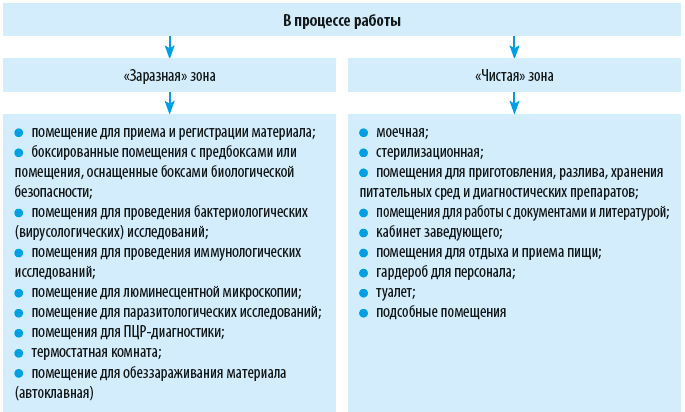 Обучали как правильно сверять штрих коды (номера анализов) и вносить в базу.Рисунок 1- Штрих-код ( лаборатория АБВ используется ими так как информация о пациенте находится быстро и ее не возможно потерять)
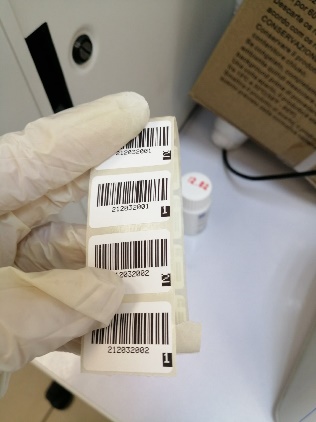 Рисунок 2- Регистрация готовых исследований в единую базу QMS.
Заполняли журналы исследований, все данные пациентов ведутся по штрих кодам и у каждого пациента есть свой номер в соответствие с данными исследования. 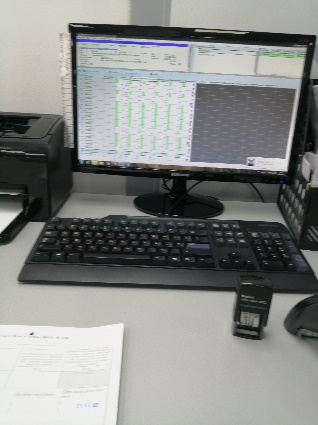 День 2 (26.03.2021г)Пришли в лабораторию «АБВ». Рабочий день с 10:00-16:00.Ознакомилась с теоретической частью о целях и классификации питательных сред.Цели применения питательных сред:Выделение м/о из организма больного или окружающей средыНакопление необходимого для исследования количества биомассы м/оИдентификация м/о по культуральным и биохимическим свойствамХранение и транспортировка культур м/оКлассификация сред по консистенцииЖидкие – мясо-пептонный бульон МПБ, среды ГиссаПолужидкие – (МПБ +1% агар-агара) – полужидкий агарТвердые или плотные (МПБ + 3-4% агара)- Мясопептонный агар МПА, среда ЭНДО, кровяной агарКлассификация питательных сред по составуПростые – МПА, МПБ, пептонная водаСложные – МПА или МПБ + дополнительные вещества – кровяной агар, сывороточный агар, сахарный агар и т.д.Готовили питательные средыЭтапы приготовления питательных сред:Расчет и взвешивание ингредиентов в соответствии с рецептурой (рисунок 2).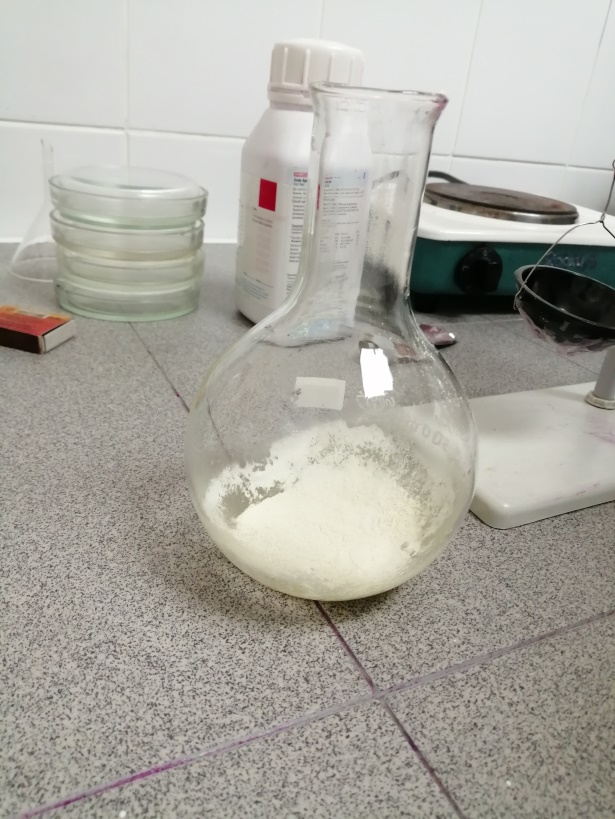 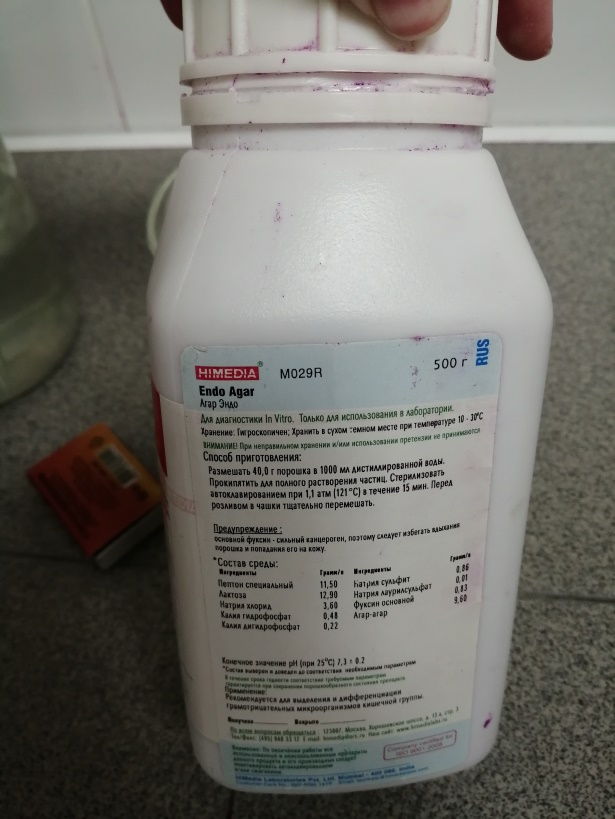 Рисунок 3– питательная среда МПАВарка питательных сред. В лаборатории АБВ есть специальное оборудование, которое готовит среды для роста микроорганизмов. Задача лаборанта рассчитать и взвешать ингредиенты и поместить их в средоварочный аппарат, там программой задаются условия и они готовятся.Рисунок 4- Оборудование для варки сред (средоварка).
  Рисунок 5- разливочная станция сред в чашки Петри.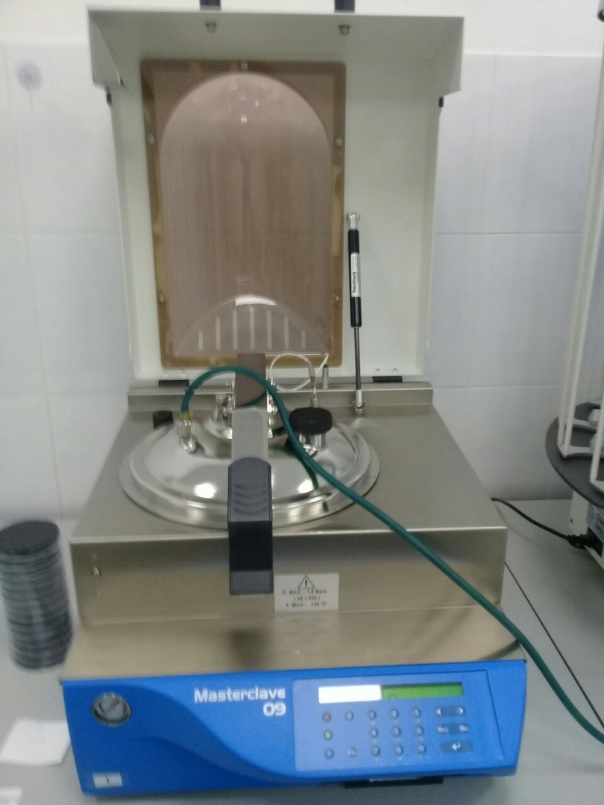 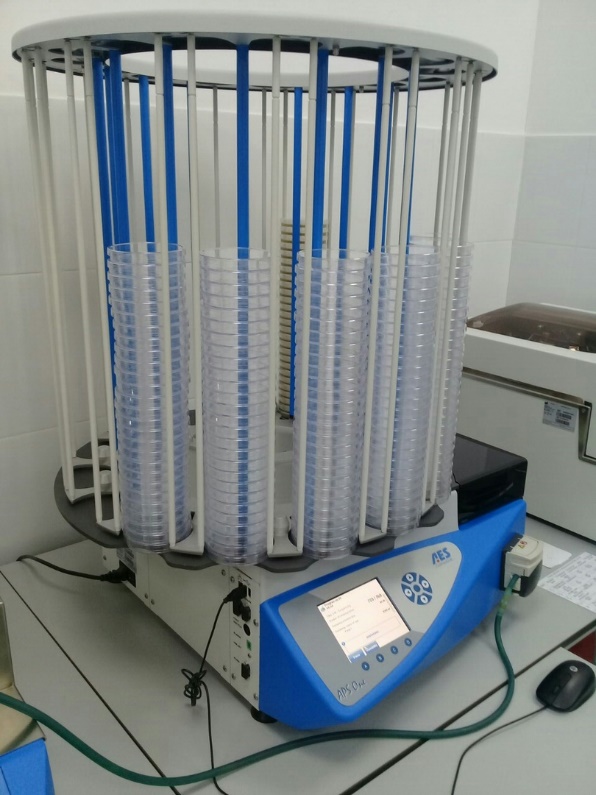 Данная станция разливает среды по чашкам. Весь этот процесс происходит в стерильных условиях.Описание прибора для средоварки, ознакомилась теоретически.Прибор - средоварка MASTERCLAVE 10 предназначен для автоматического приготовления любых типов питательных сред (как агаров, так и бульонов).Он позволяет приготовить и стерилизовать от 1 литра (от 50 чашек Петри) до 10 литров (до 500 чашек Петри) среды.Процесс приготовления полностью автоматизирован: добавляются только дистиллированная вода и сухая навеска среды, далее вводится номер программы приготовления среды - все остальное прибор сделает сам.Абсолютная гомогенизация среды обеспечивается за счет перемешивания всего объема приготовляемой среды на протяжении всего цикла приготовления.Ростовые свойства среды (за счет сохранения сахаров и пептонов в среде) обеспечиваются за счет точного соблюдения цикла приготовления.Средоварка обеспечивает высочайшую воспроизводимость (получение одинаково приготовленных сред) от партии к партии.Все параметры приготовления контролируются микропроцессором.Высока степень безопасности прибора для персонала: блокировка крышки средоварки, внесение необходимых добавок происходит через специальные отверстия в крышке, есть специальные клапаны декомпрессии и возможность автоматического выключения при перегреве (в случае отсутствия воды, например).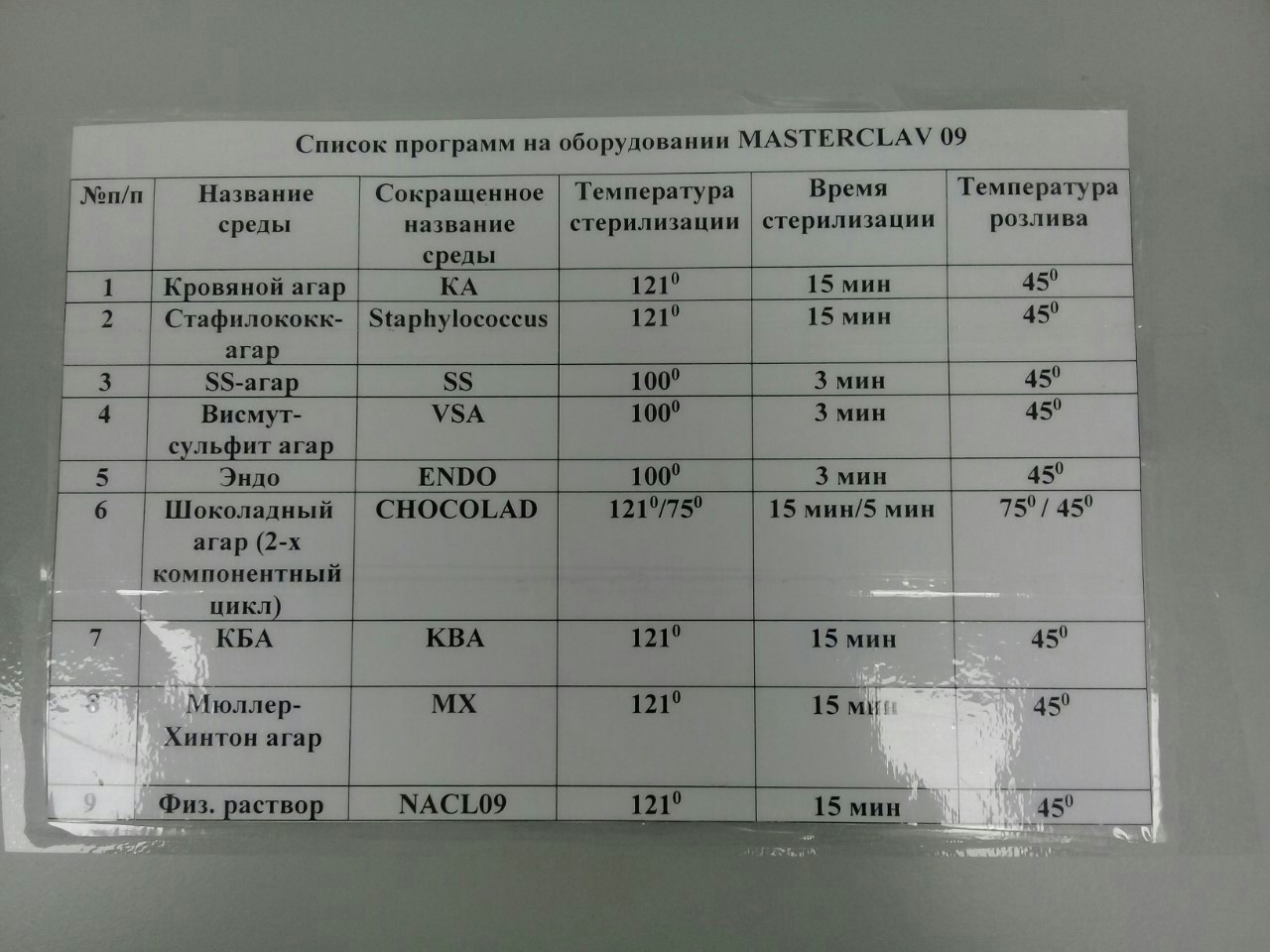 День 3 (27.03.2021г)Методический день.День 4 (29.03.2021г)Пришли в лабораторию «АБВ». Рабочий день с 10:00-16:00.Записала в журнал лабораторных исследований готовые результаты (1 сутки роста нет). Затем внесла результаты в базу.Достала посевы из термостата (Отделяемое женских половых органов, моча, кал, антибиограммы)Проводила учет антибиограммы.Рисунок 6- учет антибиограммы ( материал ЖПО).
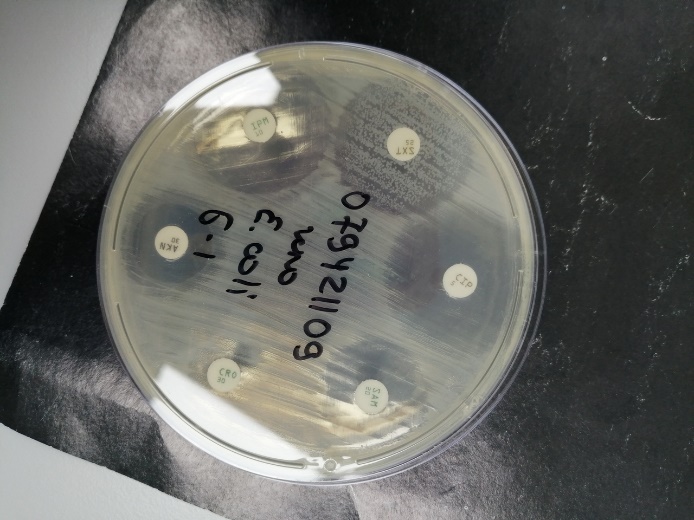 Рисунок 7- учет антибиограммы (материал моча)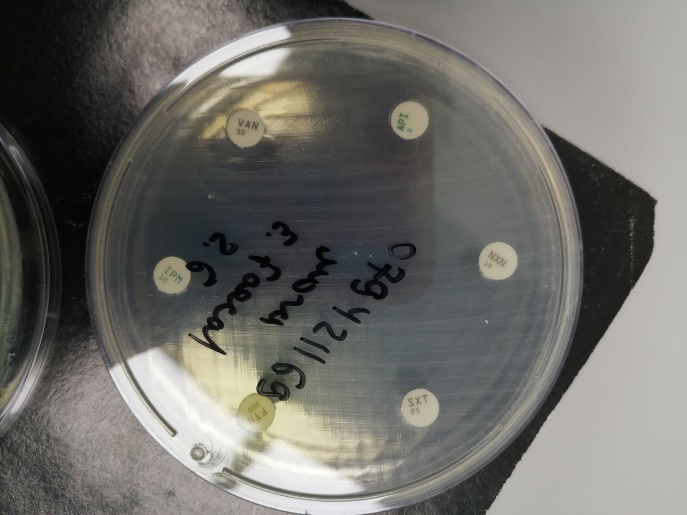 Рисунок 8-  учет антибиограммы ( материал кал)
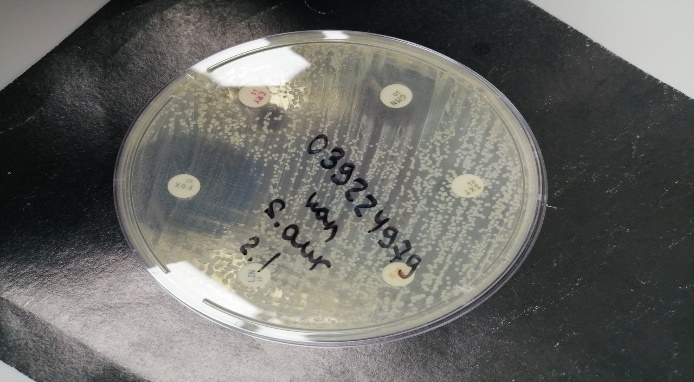 Ознакомились с документом от 1.01.2020года.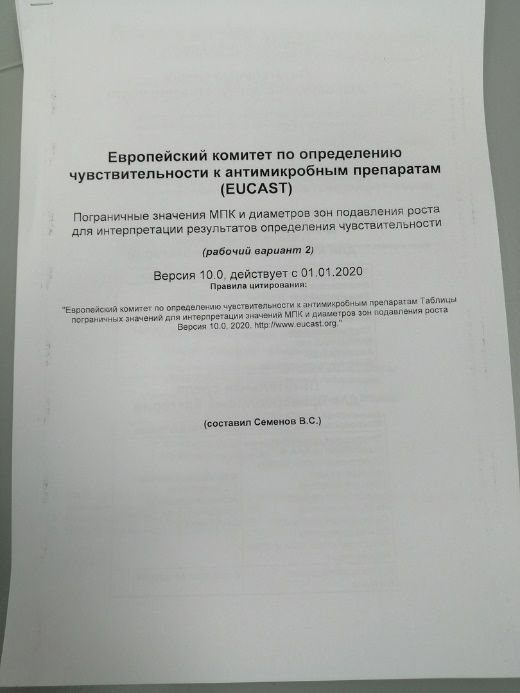 Краткое содержание в соответствие с рисунками: 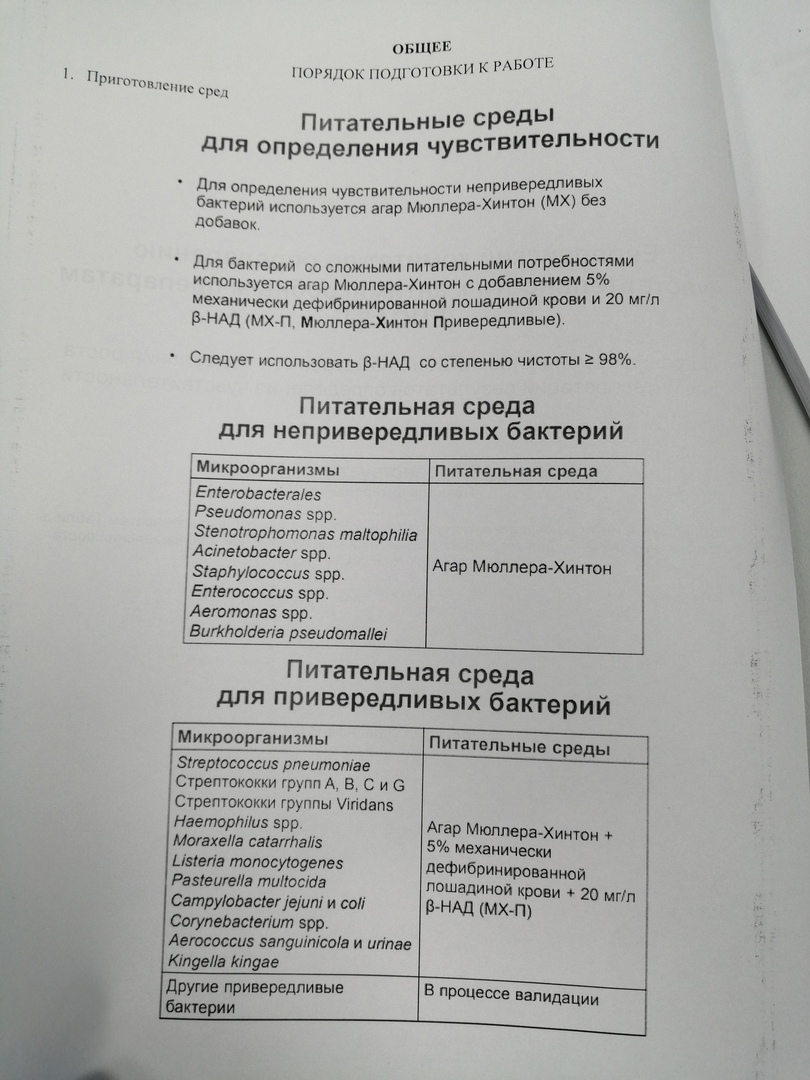 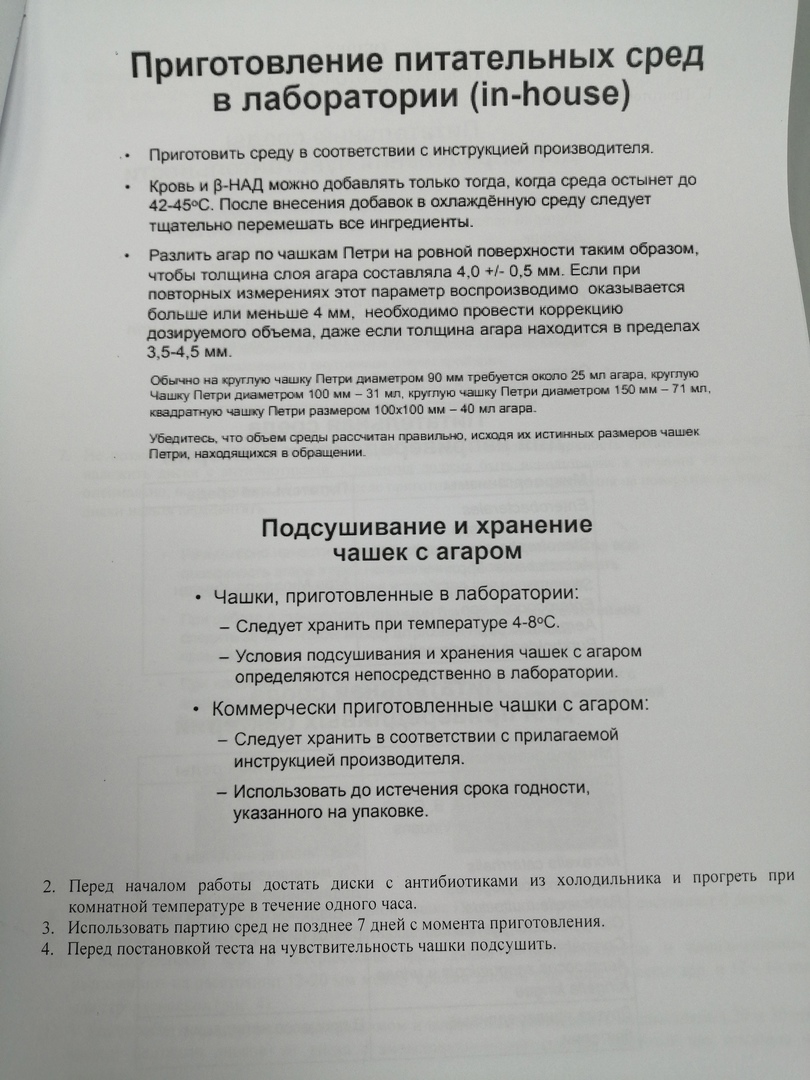 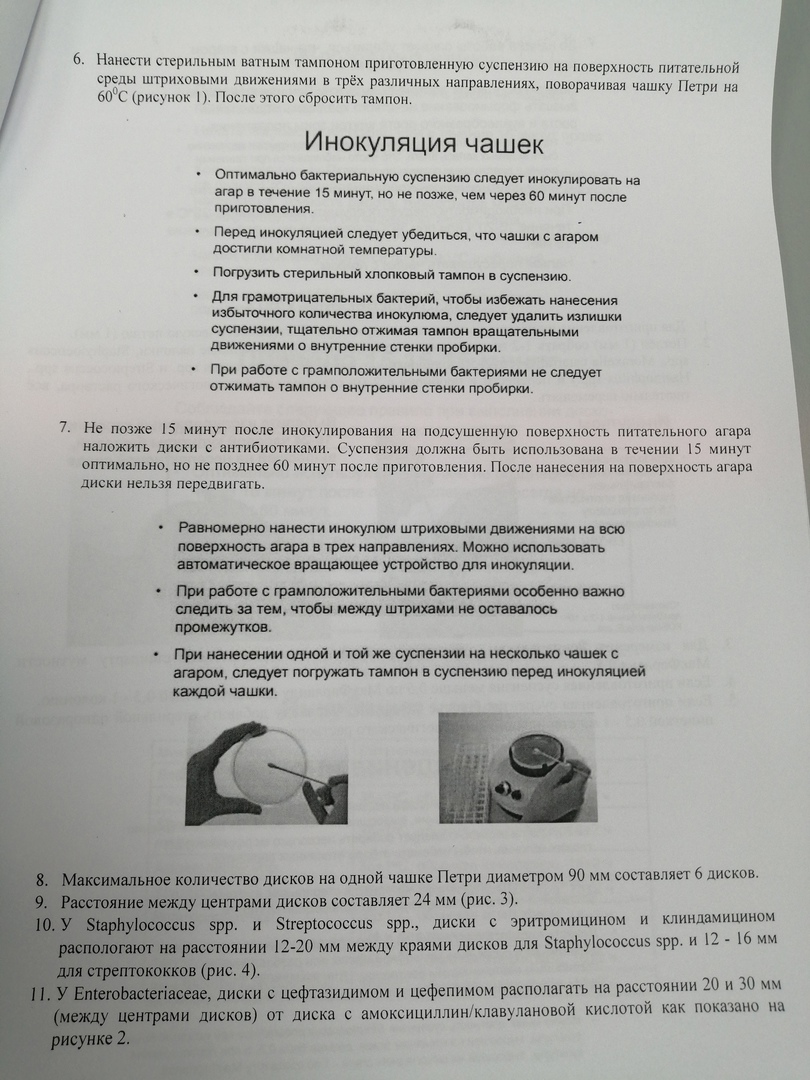 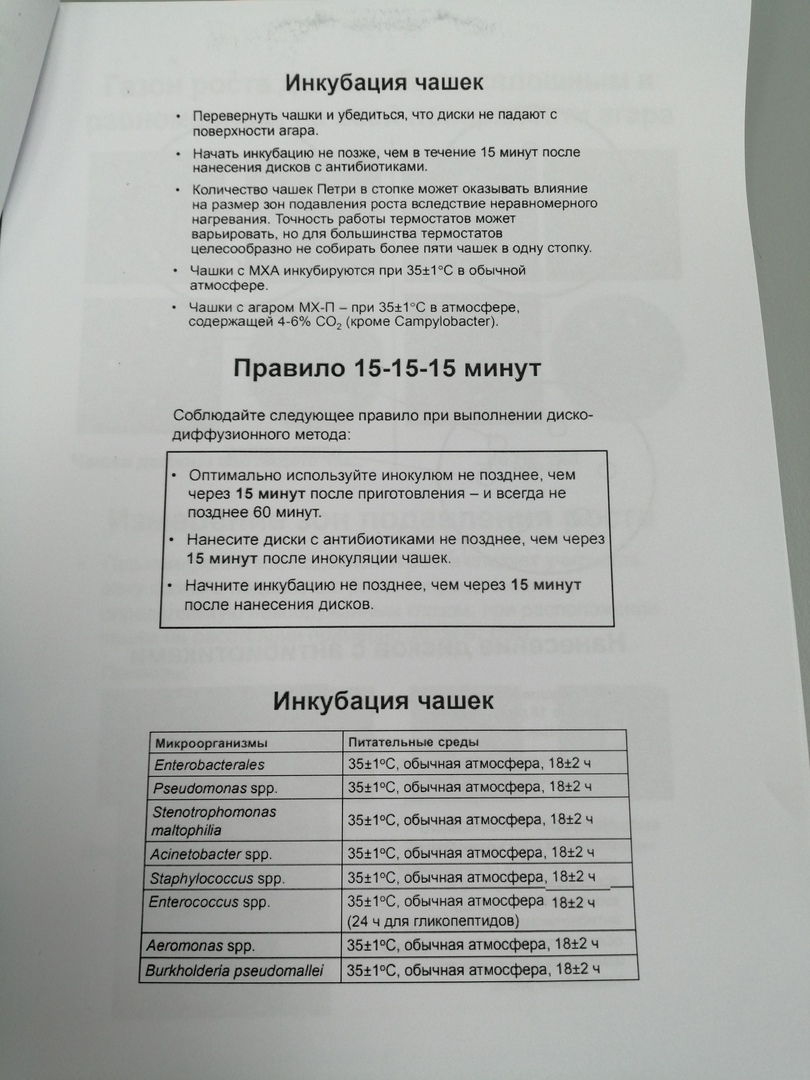 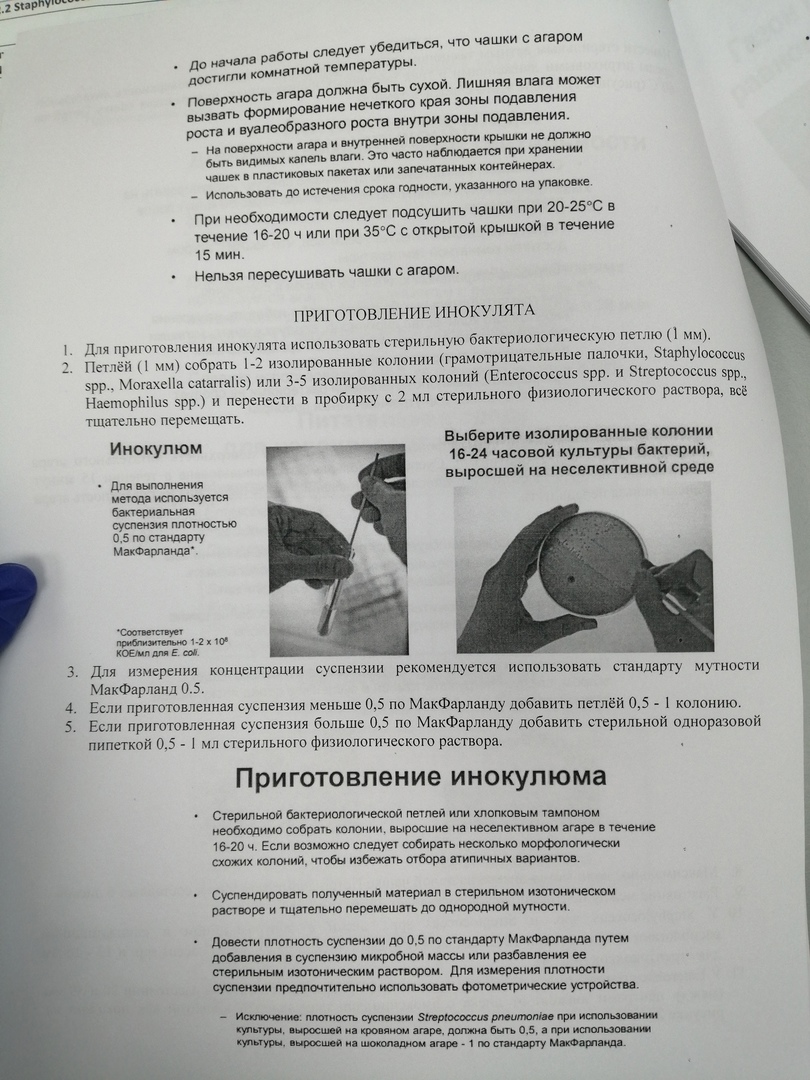 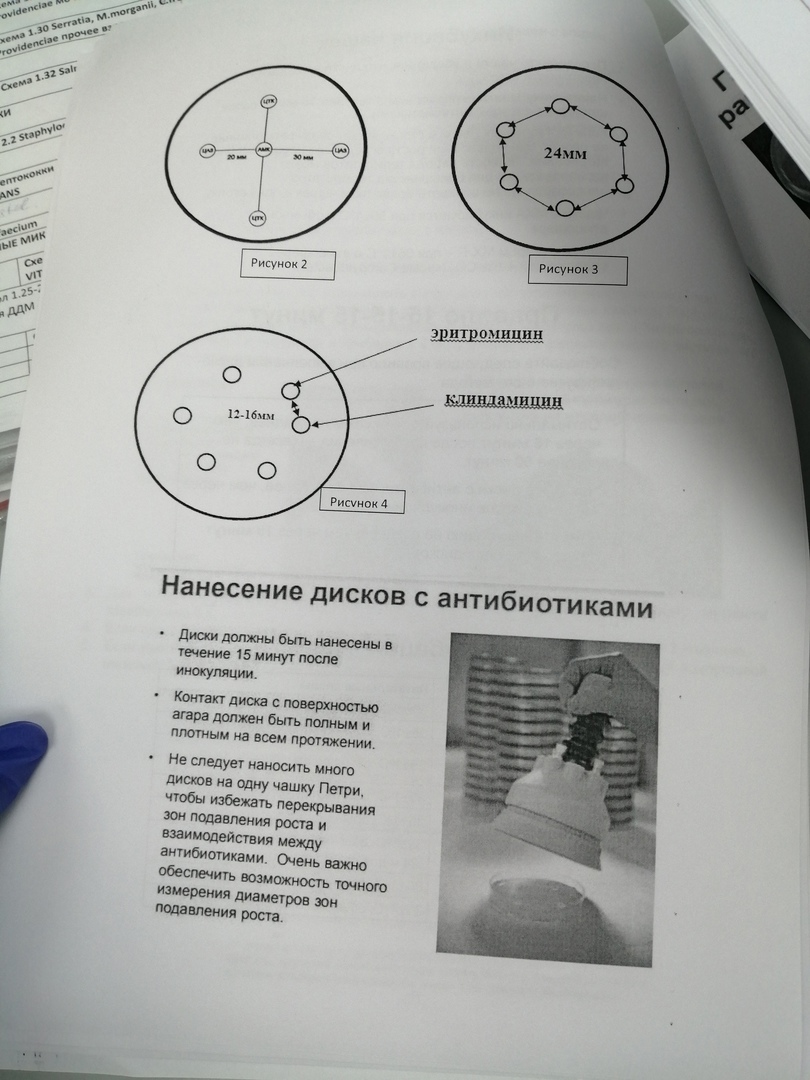 День 5 (30.03.2021г)Пришли в лабораторию «АБВ». Рабочий день с 10:00-16:00.Записала в журнал лабораторных исследований готовые результаты (1 сутки роста нет, материал моча). Затем внесла результаты в базу и авторизовала их.Достала посевы из термостата (Отделяемое женских половых органов, моча, кал, антибиограммы)Проводила учет определения чувствительности к антимикробным препаратам.Делала посев для определение биохимических свойств микроорганизма. Рисунок 9- брала розовую колонию для посева.
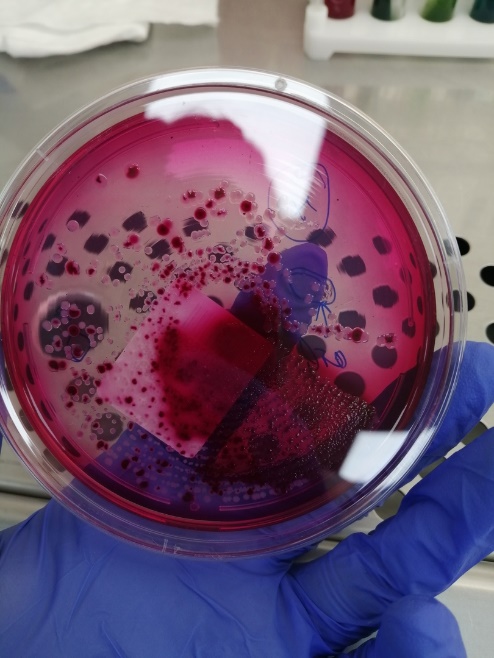 1. Железо-глюкозо-лактозный агар                  Нумерация пробирок по порядку2.Цитрат симонса3.Ацетатный агар4.Гисса с лактозой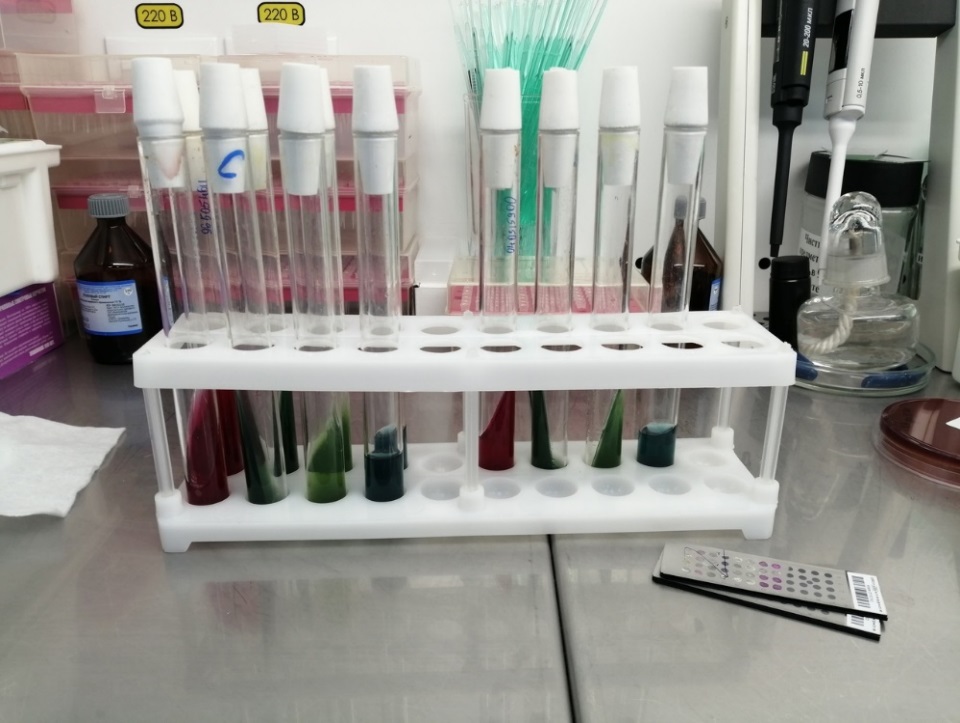 День 6 (31.03.2021г)Пришли в лабораторию «АБВ». Рабочий день с 10:00-16:00.Записала в журнал лабораторных исследований готовые результаты (1 сутки роста нет). Затем внесла результаты в базу.Достала посевы из термостата (Отделяемое женских половых органов, моча, кал, антибиограммы).Проводила учет определения чувствительности антимикробным препаратам.Училась делать посевы для определения чувствительности микроорганизмов.Выполняла методику исследования чувствительности микроорганизмов к антимикробным препаратам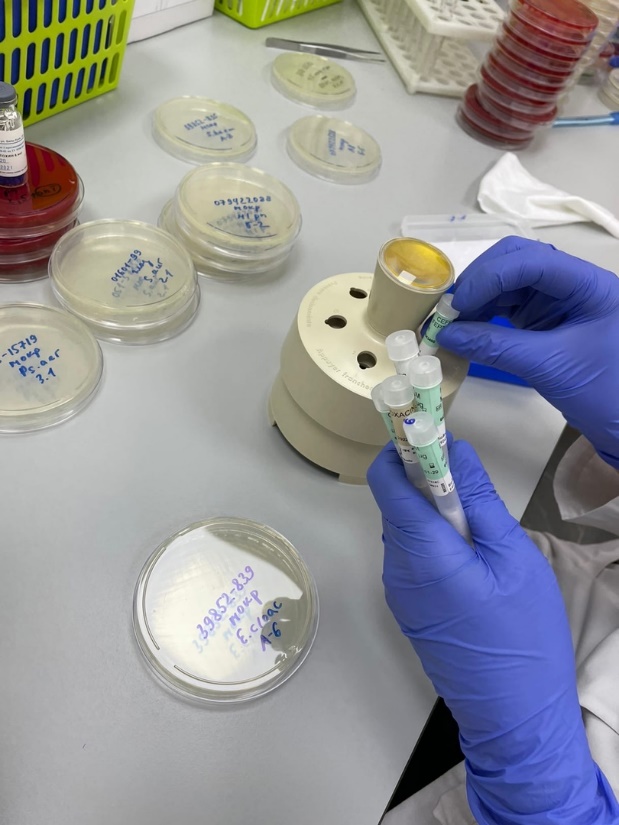 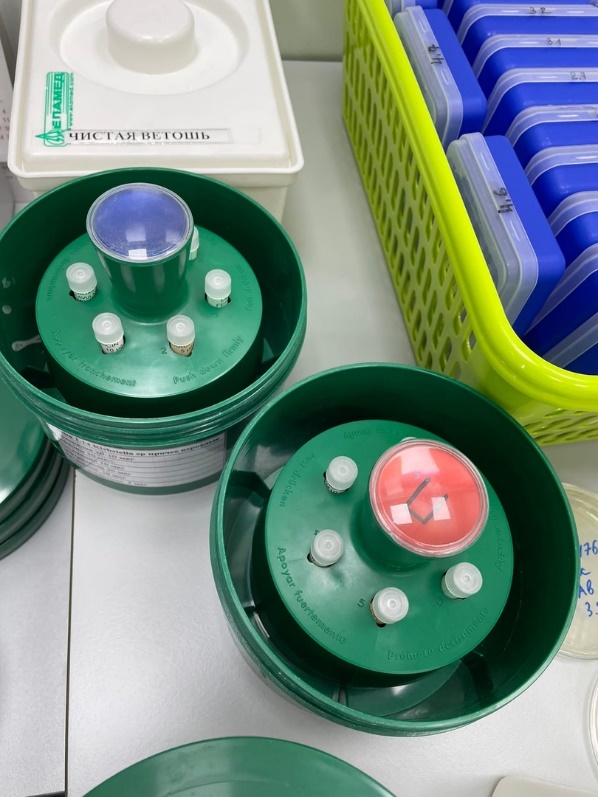  Сначала готовят микробную взвесь, на специальном приборе определяется концентрацию, если она соответствует, то тогда производят посев на чашку Петри газоном и в течении 15 минут раскладывают антибиотики.В одноразовых пластиковых картриджах содержатся определенные антибиотики, их вставляют в специальный прибор- Диспенсер, этот прибор ставят на открытую чашку и сильным нажатием диски раскладываются на чашку.	День 7 (1.04.2021г)Пришли в лабораторию «АБВ». Рабочий день с 10:00-16:00.Записала в журнал лабораторных исследований готовые результаты (1 сутки роста нет). Затем внесла результаты в базу.Достала посевы из термостата (Зев на флору, раны, катетеры, дифтерия, зев на S.pyogenes, кровь на стерильность, коклюш, менингококк, зев грибы,  антибиограммы).Отверяем все, чтобы посевы соответствовали своему штрих коду и материалу.Дифтерию убираем в термостат, т.к учет выросших колоний микроорганизмов производится на 2 сутки.Проводила учет определения чувствительности к антимикробным препаратам.Делала высев из флаконов крови на кровяной и шоколадный агар (аэробы), на анаэробный агар (анаэробы)Бываю флаконы:Коммерческие С сахарной средойС двойной средойРисунок 9- Рабочий стол для посева.
 Рисунок 10- Бакт/ алерт.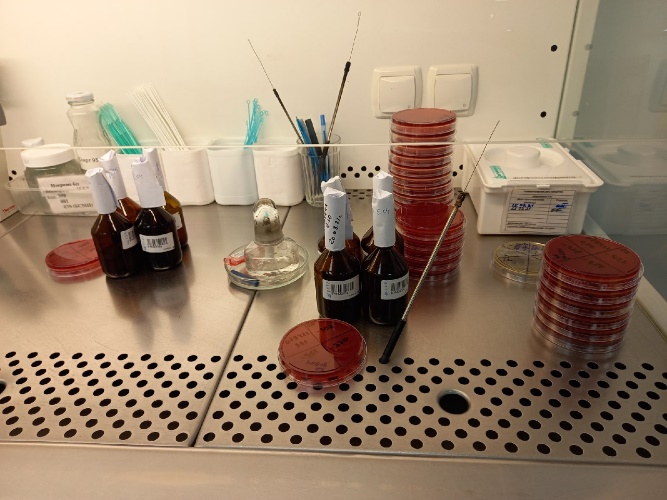 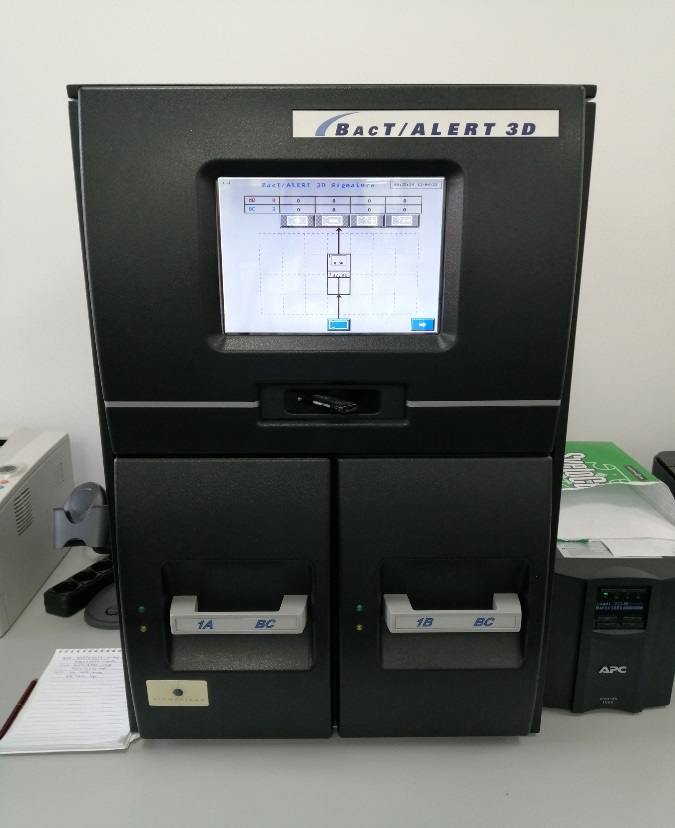  7. Изучала в теории взятие исследуемого материалаКровь для посева следует брать, соблюдая правила асептики, для того, чтобы избежать попадания микроорганизмов из внешней среды, во время подъема температуры, в начале появления лихорадки. Кровь для посева следует брать до начала специфического антибактериального химиотерапевтического лечения или, по крайней мере, через 12-24 часа после последнего введения препарата больному (в зависимости от скорости выведения примененного препарата из организма). Следует учитывать также стадию заболевания с тем, чтобы взять кровь для посева в то время, когда предполагается бактериемия (например, при брюшном тифе в первые 10-15 дней от начала заболевания). День 8 (2.04.2021г)Пришли в лабораторию «АБВ». Рабочий день с 10:00-16:00.Записала в журнал лабораторных исследований готовые результаты (1 сутки роста нет). Затем внесла результаты в базу.Достала посевы из термостата (Зев на флору, раны, катетеры, дифтерия, зев на S.pyogenes, кровь на стерильность, коклюш, менингококк, зев грибы,  антибиограммы). Рисунок 10- рабочие журналы для внесения результатов исследования.
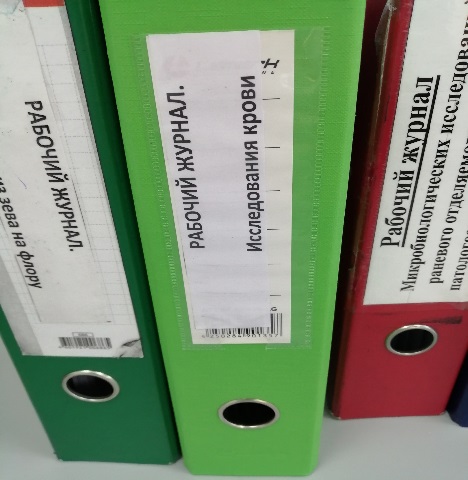 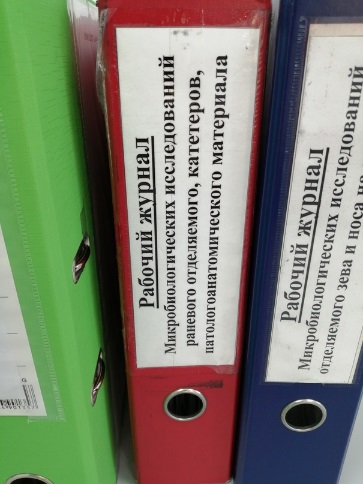 Отверяем все, что бы посевы соответствовали своему штрих коду и материалу.Дифтерию убираем в термостат, т.к учет производится на 2 сутки.Проводила учет определения чувствительности к антимикробным препаратам.Изучала в теории: Реакция агглютинации1.	Реакция агглютинации (РА) – это склеивание и выпадение в осадок микробов или других клеток под действием антител в присутствии электролита (изотонического раствора натрия хлорида). Образовавшийся осадок называют агглютинатом.  Реакцию агглютинации для серодиагностики широко применяют при брюшном тифе, паратифах (реакция Видаля), бруцеллезе (реакция Райта) и др. Антителом при этом является сыворотка больного, а антигеном – известный микроб.Постановка реакции. Существует два метода проведения этой реакции: реакция агглютинации на стекле (иногда ее называют ориентировочной) и развернутая реакция агглютинации (в пробирках).Реакция непрямой гемагглютинацииРеакция непрямой (пассивной) гемагглютинации (РНГА) основана на том, что эритроциты, если на их поверхности адсорбировать растворимый антиген, приоб¬ретают способность агглютинироваться при взаимодей¬ствии с антителами к адсорбированному антигену. РНГА широко применяют при диагностике ряда инфекций.При помощи РНГА можно определять неизвестный антиген, если на эритроциты адсорбировать заведомо известные антитела.Реакцию гемагглютинации можно ставить в объеме 0,025 мл (микрометод), пользуясь микротитратором Такачи.Реакция лизисаИммунный лизис – это растворение клеток под воздействием антител при обязательном участии комплемента. Для реакции необходимы:1.антиген – микробы, эритроциты или другие клетки.2. антитело (лизин) – иммунная сыворотка, реже сыворотка больного.3. комплементБактериологическая сыворотка содержит антитела, участвующие в лизисе бактерий.Реакция преципитацииВ реакции преципитации происходит выпадение в оса¬док специфического иммунного комплекса, состоящего из растворимого антигена (лизата, экстракта, (аптена) и специфического антитела в присутствии электролитов.Образующееся в результате этой реакции мутное кольцо или осадок называют преципитатом. От реак¬ции агглютинации эта реакция в основном отличается размером частиц антигена.Реакцию преципитации обычно применяют для опреде¬ления антигена при диагностике ряда инфекций (сибирская язва, менингит и др.); в судебной медицине — для опреде¬ления видовой принадлежности крови, спермы и др.; в санитарно-гигиенических исследованиях — при установле¬нии фальсификации продуктов; с ее помощью определяют филогенетическое родство животных и растений.  Реакция связывания комплементаРеакция связывания комплемента (РСК) основана на том, что специфический комплекс антиген — антитело все¬гда адсорбирует на себе (связывает) комплемент.Эту реакцию широко применяют при идентификации антигенов и в серодиагностике инфекций особенно забо¬леваний* вызванных спирохетами (реакция Вассермана), риккетсиямй и вирусами.РСК-сложная серологическая реакция. В ней уча¬ствуют комплемент и две системы антиген -антитело. По существу, это две серологические реакции.Первая система-о с н о в н а я состоит из антигена и антитела (один известный, другой нет). К ней добавляют определенное количество комплемента. При соответствии антигена и антитела этой системы они соединятся и свяжут комплемент. Образовавшийся комплекс мелкодис¬персный и не виден.Об образовании этого комплекса узнают с помощью второй системы гемолитической или индикатор¬ной.Реакция иммунофлюоресценцииВ реакции иммунофлюоресценции (РИФ) используют люминесцентную микроскопию  для серологи¬ческих исследований. Реакция основана на том, что иммунные сыворотки, к которым химическим путем присоединены флюорохромы, при взаимодействии с соответ¬ствующими антигенами образуют специфический светя¬щийся комплекс, видимый в люминесцентном микроско¬пе. Такие сыворотки называются люминесцирующими. Метод высокочувствителен, прост, не требует выделения чистой культуры (можно обнаружить микроорганизмы непосредственно в материале от больного: кале при холере, мокроте при коклюше, мозговой ткани при бешен¬стве). Результат можно получить через полчаса после нанесения на препарат люминесцирующей сыворотки. Поэтому РИФ широко применяют при экспресс (ускоренной) - диагностике ряда инфекций.Метод иммуноферментного анализа (ИФА) во многом напоминает РИА, но включает использование коммерческих реагентов — Аг или AT, маркированных ферментами (например, пероксидазой или щелочной фосфатазой). После образования иммунного комплекса в систему вносят субстрат, расщепляемый ферментом, что приводит к окрашиванию среды в жёлто-коричневый (при использовании псроксидазы) или жёлто-зелёный цвет (при использовании фосфатазы).День 9 (3.04.2021г)Методический день.День 10 (5.04.2021г)Пришли в лабораторию «АБВ». Рабочий день с 10:00-16:00.Записала в журнал лабораторных исследований готовые результаты (1 сутки роста нет). Затем внесла результаты в базу.Достала посевы из термостата (Зев на флору, раны, катетеры, дифтерия, зев на S.pyogenes, кровь на стерильность, коклюш, менингококк, зев грибы,  антибиограммы). Рисунок 10- рабочие журналы для внесения результатов исследования.
Отверяем все, чтобы посевы соответствовали своему штрих коду и материалу.Дифтерию убираем в термостат, т.к учет производится на 2 сутки.Проводила учет определения чувствительности к антимикробным препаратам. Изучала рост микроорганизмов на Шоколадном агаре.Рисунок 10- Шоколадный агар (  на нем растет Гемофильная палочка)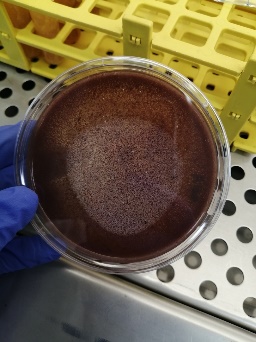 7.Изучала рост бифидобактерий
   Рисунок 11- Белые большие хлопья это- Бифидобактерии (лат. Bifidobacterium: bifidus — разделённый надвое и bacteria — бактерия) — род грамположительных анаэробных бактерий, представляющих собой слегка изогнутые палочки (длиной 2—5 мкм), иногда ветвящиеся на концах, спор не образуют.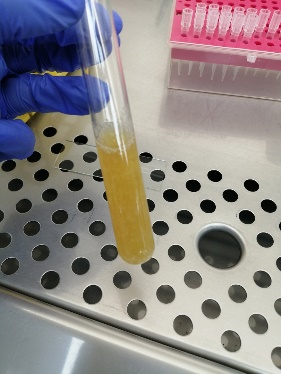 8. Затем мы их окрасили по грамму для уточнения.Рисунок 12- Бифидобактерии (грамположительных анаэробных бактерий, представляющих собой слегка изогнутые палочки (длиной 2—5 мкм), иногда ветвящиеся на концах, спор не образуют)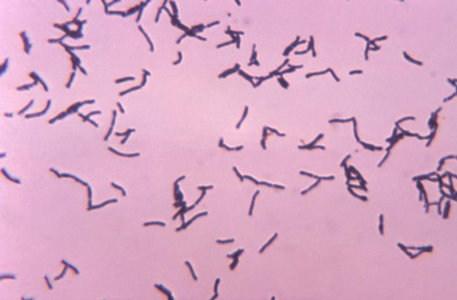 День 11(6.04.2021г)Пришли в лабораторию «АБВ». Рабочий день с 10:00-16:00.Записала в журнал лабораторных исследований готовые результаты (1 сутки роста нет). Затем внесла результаты в базу.Достала посевы из термостата (Зев на флору, раны, катетеры, дифтерия, зев на S.pyogenes, кровь на стерильность, коклюш, менингококк, зев грибы,  антибиограммы). Рисунок 10- рабочие журналы для внесения результатов исследования.
Отверяем все, что бы посевы соответствовали своему штрих коду и материалу.Дифтерию убираем в термостат, т.к учет производится на 2 сутки.Проводила учет определения чувствительности к  антимикробным препаратам. Все результаты вносила в единую базу QMSРисунок 13- Логотип 
6.  Наносила культуры микроорганизмов на планшетки для определения вида микроорганизма. Лаборатория АБВ пользуется оборудованием масс-спектрометр для идентификации видовой принадлежности.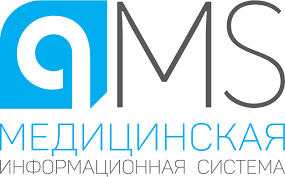  Рисунок 14- планшетка для нанесения масс, на ней 48 лунок.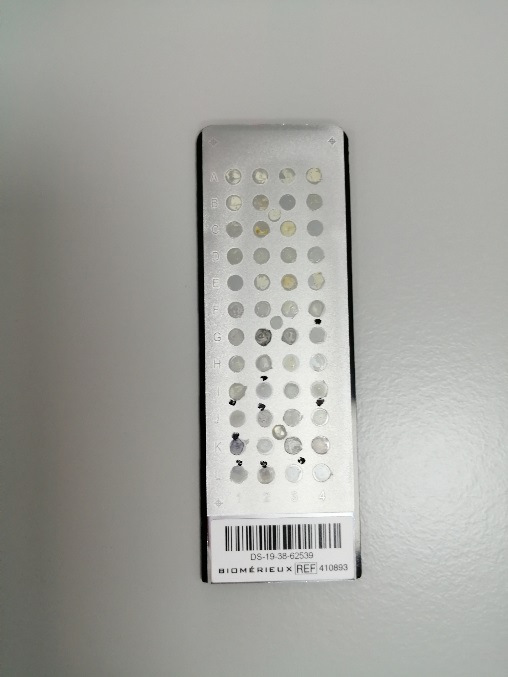 рисунок 15- Масс-спектрометр
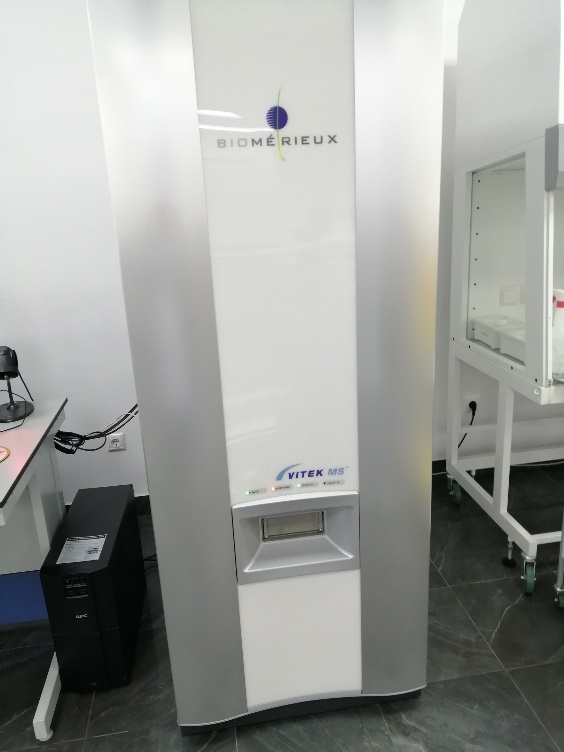 7.Изчучала в теории:Масс-спектрометрия — один из точнейших методов идентификации веществ. Фактически это своеобразное «взвешивание» молекул: компоненты ионизируются, затем определяется отношение массы к заряду ионов.Масс-спектрометрия появилась в 1912 году, когда английский физик сэр Джозеф Джон Томпсон создал первый в истории масс-спектрограф, с помощью которого получил молекулы угарного газа, кислорода, азота, фосгена и углекислого газа. Опыты Томпсон проводил с начала XX века.Масс-спектром называется зависимость количества вещества от природы вещества — то есть, соотношение интенсивности ионного тока и отношения массы к заряду. Масс-спектр дискретен, потому что масса любой молекулы — это сумма масс всех её атомов. На масс-спектр при анализе могут влиять особенность ионизации, сама природа вещества и некоторые вторичные процессы: например, неупругое рассеивание и метастабильные ионы.  При ионизации маленькие молекулы, как правило, получают один отрицательный и один положительный заряд. Чем молекула крупнее — это относится к полимерам, нуклеиновым кислотам и белкам, — тем выше вероятность получить многозарядный ион. Иногда после погружения в масс-спектрометр молекула даже распадается характерным образом, что позволяет провести идентификацию.Упрощённый принцип работы масс-спектрографаУсловно можно сказать, что масс-спектрограф работает в 3 этапа: ионизирует молекулы, сортирует полученные ионы и пропускает их через детектор заряженных частиц.Применение масс-спектрометрииМасс-спектрометрия используется практически во всех сферах человеческой деятельности.День 12(7.04.2021г)Пришли в лабораторию «АБВ». Рабочий день с 10:00-16:00.Записала в журнал лабораторных исследований готовые результаты (1 сутки роста нет). Затем внесла результаты в базу.Достала посевы из термостата (Зев на флору, раны, катетеры, дифтерия, зев на S.pyogenes, кровь на стерильность, коклюш, менингококк, зев грибы,  антибиограммы). Рисунок 10- рабочие журналы для внесения результатов исследования.
Отверяем все, что бы посевы соответствовали своему штрих коду и материалу.Дифтерию убираем в термостат, т.к учет производится на 2 сутки.Проводила учет определения чувствительности к  антимикробным препаратам. Все результаты вносила в единую базу QMS.По окончанию проводила утилизация отработанного материала, дезинфекция и стерилизация использованной лабораторной посуды, инструментария, средств защиты.Все посевы хранятся в холодильнике 1 неделю,  после чего подвергаются обеззараживанию путем автоклавирования.Петли погружаются в дез.раствор. Чашки Петри собирают в желтый пакет отходы класса Б, после чего подвергаются автоклавированию. Пробирки также обеззараживают в автоклаве.Дез.раствор которым пользуется лаборатория АБВ Абактерил 1%.Изучала в теории техники посева.Рисунок 14- Лаборанты нам показывали наглядно как правильно делать посев материала (методика посева на чашку Петри).
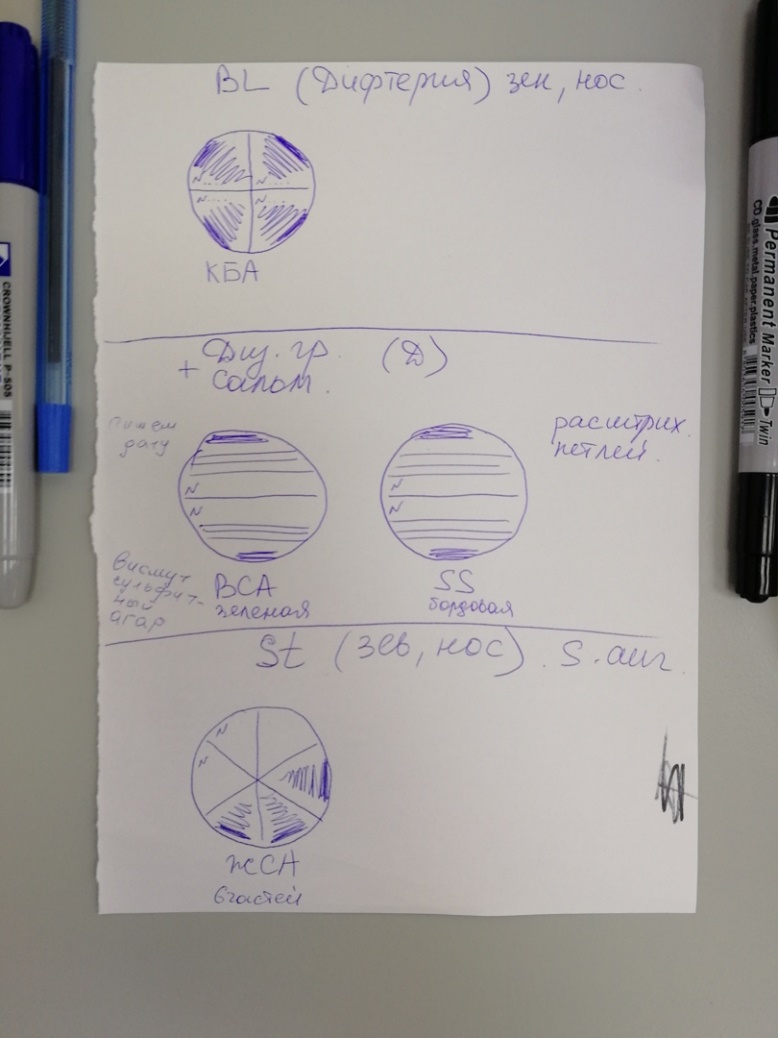 День 13(8.04.2021г)Пришли в лабораторию «АБВ». Рабочий день с 10:00-16:00.Записала в журнал лабораторных исследований готовые результаты (1 сутки роста нет). Затем внесла результаты в базу.Достала посевы из термостата (Зев на флору, раны, катетеры, дифтерия, зев на S.pyogenes, кровь на стерильность, коклюш, менингококк, зев грибы,  антибиограммы). Рисунок 10- рабочие журналы для внесения результатов исследования.
Отверяем все, что бы посевы соответствовали своему штрих коду и материалу.Дифтерию убираем в термостат, т.к учет производится на 2 сутки.Проводила учет определения чувствительности к  антимикробным препаратам. Все результаты вносила в единую базу QMS.Изучала теоретически следующие методы стерилизации. Стерилизацию производят различными способами:1)	физическими (воздействие   высокой температуры, УФ-лучей, использование бактериальных фильтров);2)	химическими (использование различных дезинфектантов, антисептиков);3)	биологическим (применение антибиотиков).В лабораторной практике обычно применяют физические способы стерилизации.Возможность и целесообразность использования того или иного способа стерилизации обусловлена особенностями материала, подлежащего стерилизации, его физическими и химическими свойствами.Физические способыПрокаливание в пламени горелки или фламбирование – способ стерилизации, при котором происходит полное обеспложивание объекта, так как погибают и вегетативные клетки, и споры микроорганизмов. Обычно прокаливают бактериологические петли, шпатели, пипетки, предметные и покровные стекла, мелкие инструменты.  Сухожаровая  стерилизацияСтерилизацию сухим жаром или горячим воздухом осуществляют в печах Пастера (сушильных сухожаровых шкафах).   Сухим жаром стерилизуют в основном лабораторную посуду   при Т 160-165 °С и при этой температуре стерилизуют 1 ч.  Стерилизацию в печи Пастера можно проводить при различном температурном режиме и экспозиции (время стерилизации Жидкости (питательные среды, изотонический раствор хлорида натрия и др.), предметы из резины и синтетических материалов стерилизовать сухим жаром нельзя, так как жидкости вскипают и выливаются, а резина и синтетические материалы плавятся.Стерилизацию паром производят двумя способами: 1) паром под давлением; 2) текучим паром.Стерилизацию паром под давлением производят в автоклаве. Этот способ стерилизации основан на воздействии на стерилизуемые материалы насыщенного водяного пара при давлении выше атмосферного. В результате та¬кой стерилизации при однократной обработке погибают как вегетативные, так    и    споровые    формы микроорганизмов.Для проверки эффективности стерилизации в автоклав помещают пробирку   с   заведомо   споровой   культурой.   После   автоклавирования пробирку переносят в термостат на 24—48 ч, отмечают отсутствие или наличие роста. Отсутствие роста свидетельствует о правильной работе прибора. 2.Стерилизацию  текучим  паром  производят в  аппарате Коха.   Этот   способ   применяют   в   тех   случаях,   когда % стерилизуемый объект изменяется при температуре выше  100 °С.  Текучим паром стерилизуют питательные среды,  и содержащие   мочевину,   углеводы,    молоко,   картофель, желатин и др.Дробную   стерилизацию   можно   проводить   также   в свертывателе Коха.Свертыватель Коха используют для свертывания сывороточных и яичных питательных сред, причем одновременно с уплотнением среды происходит ее стерилизация. Стерилизация ультрафиолетовым облучениемСтерилизацию УФ-лучами производят при помощи специальных установок — бактерицидных ламп. УФ-лучи обладают высокой антимикробной активностью и могут вызвать гибель не только вегетативных клеток, но и спор. УФ-облучение применяют для стерилизации воздуха в больницах, операционных, детских учреждениях и т. д. В микробиологической лаборатории УФ-лучами обрабатывают бокс перед работой.Механическая  стерилизация при  помощи бактериальных  фильтровСтерилизацию фильтрованием применяют тех случаях, когда стерилизуемые предметы изменяются при нагреваний. Фильтрование проводят с помощью бактериальных фильтров, изготовленных из различных мелкопористых материалов. Поры фильтров должны быть достаточно мелкими (до 1 мкм), чтобы обеспечить механическую задержку бактерий, поэтому некоторые авторы относят фильтрование к механическим способам стерилизации.Методом фильтрования стерилизуют питательные среды, содержащие белок, сыворотки, некоторые антибиотики, а также отделяют бактерии от вирусов, фагов и экзотоксинов.ДезинфекцияВ микробиологической практике применяют различные дезинфицирующие вещества: 3—5% растворы фенола, 5—10% растворы лизола, 1—5% растворы хлорамина, 3—6% растворы перекиси водорода, 1—5% растворы формалина, растворы сулемы в разведении 1:1000 (0,1%), 70° спирт и др.Дезинфекции подвергают отработанный патологический материал (гной, кал, моча, мокрота, кровь, спинномозговая жидкость) перед сливом его в канализацию. Обеззараживание проводят сухой хлорной известью или 3—5% раствором хлорамина.Загрязненные патологическим материалом или культурами микроорганизмов пипетки (градуированные и пастеровские), стеклянные шпатели, предметные и покровные стекла опускают на сутки в стеклянные банки с 3% раствором фенола или перекиси водорода.По окончании работы с заразным материалом лаборант должен обработать дезинфицирующим раствором рабочее место и руки. Поверхность рабочего стола протирают кусочком ваты, смоченным 3% раствором фенола. Руки дезинфицируют 1% раствором хлорамина. Для этого ватный шарик или марлевую салфетку смачивают дезинфицирующим раствором и протирают левую кисть, потом правую, а затем моют руки теплой водой с мылом.Выбор дезинфицирующего вещества, его концентрация и длительность воздействия (экспозиция) зависят от биологических свойств микроба и от той среды, в которой будет происходить контакт дезинфицирующего вещества с патогенными микроорганизмами. Например, сулема, фенол, спирты непригодны для обеззараживания белковых субстратов (гной, кровь, мокрота), так как под их влиянием происходит свертывание белков, а свернувшийся белок предохраняет микроорганизмы от воздействия' дезинфицирующих веществ.При дезинфекции материала, инфицированного споровыми формами микроорганизмов, применяют 5% раствор хлорамина, 1—-2,5% растворы активированного хлорамина, 5—10% растворы формалина и другие вещества.Дезинфекцию, которую проводят на протяжении всего дня по ходу работы, называют текущей, а по окончании работы-—заключительной. Биологическая стерилизацияБиологическая стерилизация основана на применении антибиотиков. Этот метод используют при культивировании вирусов.Химические способыЭтот вид стерилизации применяют ограниченно, и он служит в основном для предупреждения бактериального загрязнения питательных сред и иммунобиологических препаратов (вакцин и сывороток).К питательным средам чаще всего прибавляют такие вещества, как хлороформ, толуол* эфир. При необходимости освободить среду от этих консервантов ее нагревают на водяной бане при 56 °G (консерванты испаряются).Для консервирования вакцин, сывороток пользуются мертиолатом, борной кислотой, формалином и т. д.  День 14(9.04.2021г)Пришли в лабораторию «АБВ». Рабочий день с 10:00-16:00.Записала в журнал лабораторных исследований готовые результаты (1 сутки роста нет). Затем внесла результаты в базу.Достала посевы из термостата (Зев на флору, раны, катетеры, дифтерия, зев на S.pyogenes, кровь на стерильность, коклюш, менингококк, зев грибы,  антибиограммы). Рисунок 10- рабочие журналы для внесения результатов исследования.
Отверяем все, что бы посевы соответствовали своему штрих коду и материалу.Дифтерию убираем в термостат, т.к учет производится на 2 сутки.Проводила учет определения чувствительности к антимикробным препаратам. Все результаты вносила в единую базу QMS.Чашки Петри после проведения учета поместила в отходы класса «Б»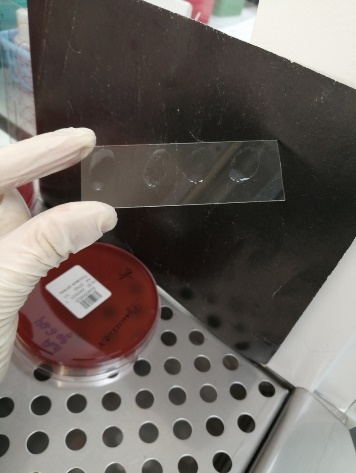  Изучала реакцию агглютинации Рисунок 15- Определяли по реакции РА,сальмонеллез.++++ агглютинированы 100 % отчетливый агглютинант при полном просветлении жидкости;+++ агглютинированы 75 % отчетливый агглютинант на фоне мутной жидкости;++ агглютинированы 50 % незначительное количество;+ агглютинированы 25 % гомогеная мутная жидкость;                                     -  агглютинация отсутствует,Положительной считается реакция агглютинации интенсивностью не менее, чем на +++.День 15 (10.04.2021г)Методический день.День 16 (12.04.2021г)Пришли в лабораторию «АБВ». Рабочий день с 10:00-16:00.1.	Записала в журнал лабораторных исследований готовые результаты (1 сутки роста нет). Затем внесла результаты в базу.2.	Достала посевы из термостата (Зев на флору, раны, катетеры, дифтерия, зев на S.pyogenes, кровь на стерильность, коклюш, менингококк, зев грибы,  антибиограммы.3.	Отверяем все, что бы посевы соответствовали своему штрих коду и материалу.4.	Дифтерию убираем в термостат, т.к учет производится на 2 сутки.5.	Проводила учет определения чувствительности к антимикробным препаратам. Все результаты вносила в единую базу QMS.Чашки Петри после проведения учета поместила в отходы класса «Б»6.Изучала наличие роста во флаконеРисунок 16- Посевы крови на стерильность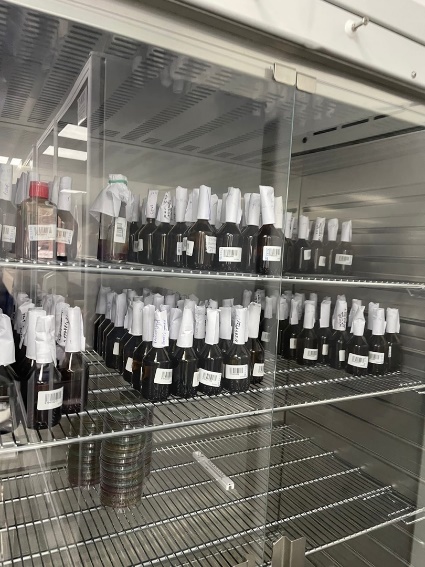 7.Проводила учет, проверила чтобы все штрих-кода соответствовали документации и действительно были посеяны. День 17(13.04.2021г)Пришла в лабораторию «АБВ». Рабочий день с 10:00-16:00.Записала в журнал лабораторных исследований готовые результаты (1 сутки роста нет). Затем внесла результаты в базу.Достала посевы из термостата (Зев на флору, раны, катетеры, дифтерия, зев на S.pyogenes, кровь на стерильность, коклюш, менингококк, зев грибы,  антибиограммы). Рисунок 10- рабочие журналы для внесения результатов исследования.
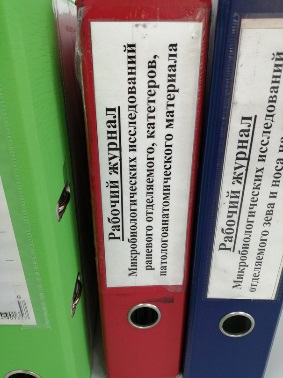 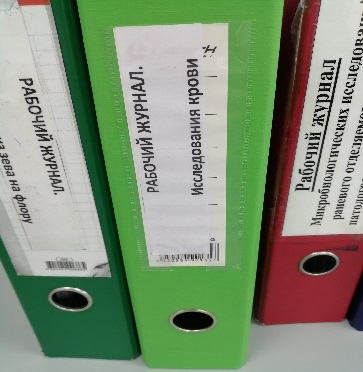 Отверяем все, что бы посевы соответствовали своему штрих коду и материалу.Дифтерию убираем в термостат, т.к учет производится на 2 сутки.Проводила учет определения чувствительности к  антимикробным препаратам. Все результаты вносила в единую базу QMS.День 18(14.04.2021г)Защита дневника.Наименование разделов и тем практикиНаименование разделов и тем практикиНаименование разделов и тем практики1081Организация рабочего места:Приготовление питательных сред  общеупотребительных, элективных, дифференциально-диагностических сред для выделения возбудителей  воздушно-капельных инфекций и заболеваний передающихся половым путем.Организация рабочего места:Приготовление питательных сред  общеупотребительных, элективных, дифференциально-диагностических сред для выделения возбудителей  воздушно-капельных инфекций и заболеваний передающихся половым путем.Организация рабочего места:Приготовление питательных сред  общеупотребительных, элективных, дифференциально-диагностических сред для выделения возбудителей  воздушно-капельных инфекций и заболеваний передающихся половым путем.122Микробиологическая диагностика возбудителейинфекционных заболеваний( воздушно-капельных,  кишечных инфекций )Микробиологическая диагностика возбудителейинфекционных заболеваний( воздушно-капельных,  кишечных инфекций )Микробиологическая диагностика возбудителейинфекционных заболеваний( воздушно-капельных,  кишечных инфекций )483ИммунодиагностикаРА, РП, РСК,РИФ, РСК,ПЦР.ИммунодиагностикаРА, РП, РСК,РИФ, РСК,ПЦР.ИммунодиагностикаРА, РП, РСК,РИФ, РСК,ПЦР.124Санитарно – бактериологическое  исследованиевоздуха, смывов.Санитарно – бактериологическое  исследованиевоздуха, смывов.Санитарно – бактериологическое  исследованиевоздуха, смывов.185Выполнение мер санитарно-эпидемиологического режима в КДЛ:Утилизация отработанного материала, дезинфекция и стерилизация  использованной лабораторной посуды, инструментария, средств защиты.Выполнение мер санитарно-эпидемиологического режима в КДЛ:Утилизация отработанного материала, дезинфекция и стерилизация  использованной лабораторной посуды, инструментария, средств защиты.Выполнение мер санитарно-эпидемиологического режима в КДЛ:Утилизация отработанного материала, дезинфекция и стерилизация  использованной лабораторной посуды, инструментария, средств защиты.126Дифференцированный зачет Дифференцированный зачет Дифференцированный зачет 6ИтогоИтогоИтого180                                                                                              180                                                                                              Вид промежуточной аттестацииВид промежуточной аттестацииДифференцированный зачетДифференцированный зачетДифференцированный зачет№ п/пДатаЧасыОценкаПодпись руководителя123456789101112131415161718Исследования.итогИсследования.123456789101112131415161718итогПриготовление питательных сред для культивирования патогенных кокков, возбудителей кишечных инфекций, ВКИ.  Изучение культуральных, морфологических св-в Изучение сахаралитической, протеолитической, гемолитичес кой активностиСеродиагностика РАРПРСКРИФРНГАУтилизация отработанного материала, дезинфекция и стерилизация использованной лабораторной посуды, инструментария, средств защиты; участие в проведении внутрилабораторного контроля качества лабораторных исследованийСанитарная микробиология исследование воздуха Санитарная микробиология исследование смывов с рук и объектов окружающей среды№Виды работ 6 семестрКоличество1.- изучение нормативных документов, регламентирующих санитарно-противоэпидемический режим в КДЛ:2.- прием, маркировка, регистрация биоматериала.3.Приготовление питательных сред для культивирования патогенных кокков, возбудителей кишечных инфекций, ВКИ.  4.Изучение культуральных, морфологических свойствисследуемой культуры.5Изучение сахаралитической, протеолитической, гемолитической активности исследуемой культуры.6Серодиагностика РА7РП8РСК9РИФ10РНГА11Утилизация отработанного материала, дезинфекция и стерилизация использованной лабораторной посуды, инструментария, средств защиты;12 участие в проведении внутрилабораторного контроля качества лабораторных исследований13Санитарная микробиология исследование воздуха14 Санитарная микробиология исследование смывов с рук и объектов окружающей среды№ ОК/ПККритерии оценки Баллы0-2ПК 4.1,  ОК13, ОК 12, - Работа с нормативными  документами и приказами.ПК 4.1, ПК4.2, ОК1, 9- Организация рабочего места для проведения микробиологических исследований.ПК 41 ,ОК13, ОК 12- Прием, регистрация биоматериала.ПК 4.1, ПК 4.4,ОК13, ОК 12- Прием, регистрация биоматериала.ПК 4.1, ПК 4.4,ОК13, ОК 12Приготовление общеупотребительных питательных сред, приготовление дифференциально - диагностических средПК4.2, ОК1,2, 3, 6, 7, 8Техника посевовПК 4.1, ПК4.2, ОК1, 6,  9Изучение культуральных свойств м/оПК 4.1, ПК4.2, ПО, ОК1, 6,  9Изучение биохимических свойств  м/оПК 4.2,Проведение лабораторных микробиологических и иммунологических исследований биологических материалов, проб объектов внешней среды и пищевых продуктов; участвовать в контроле качестваПК 4.1, ПК 4.4,ОК13, ОК 11, 12- Регистрация результатов исследования.ПК 4.1, ПК 4.4,ОК13, ОК 11, 12Проведение утилизации отработанного материала, дезинфекции и стерилизации использованной лабораторной посуды, инструментария, средств защиты.№ п/пЭтапы  аттестации производственной практикиОценка Оценка общего руководителя  производственной практикиДневник практикиИндивидуальное задание Дифференцированный зачетИтоговая оценка по производственной практике